C 31 Images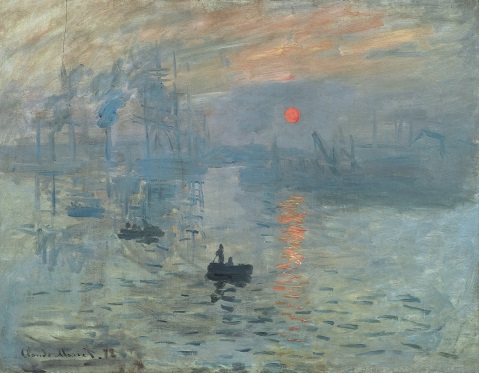 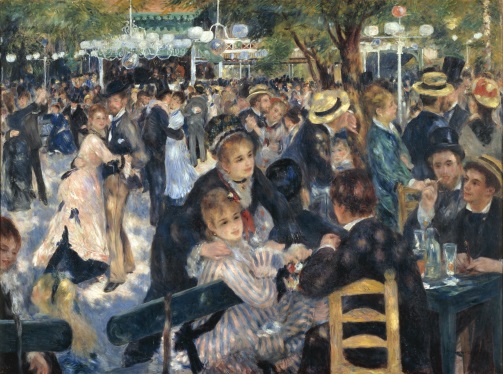 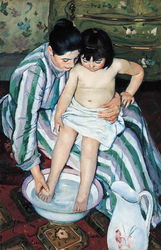 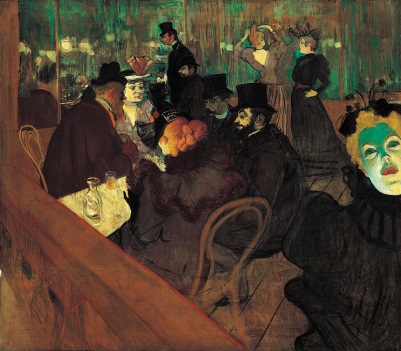 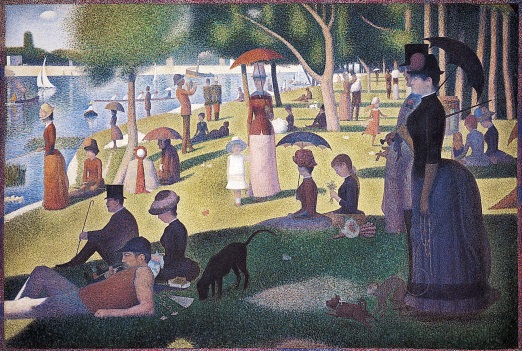 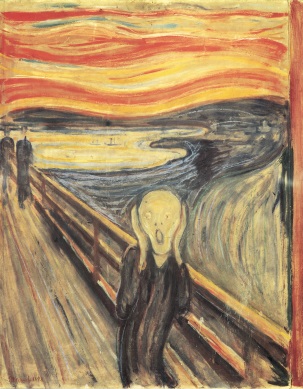 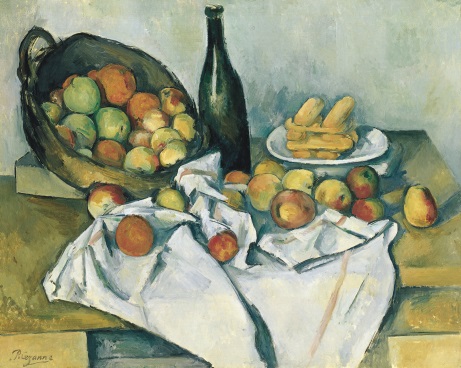 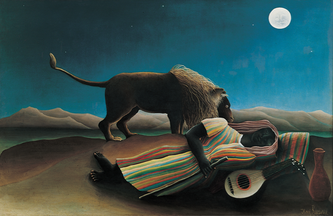 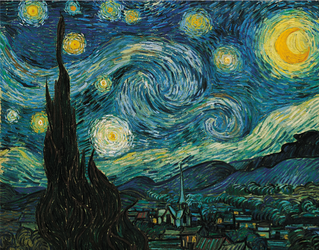 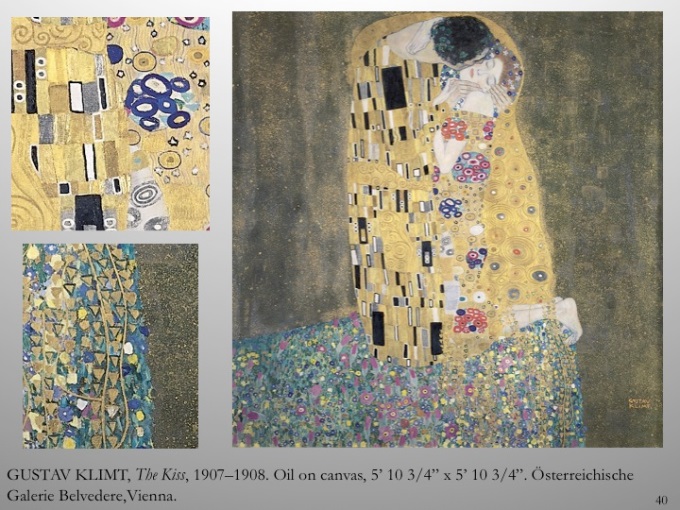 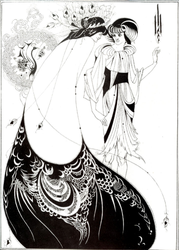 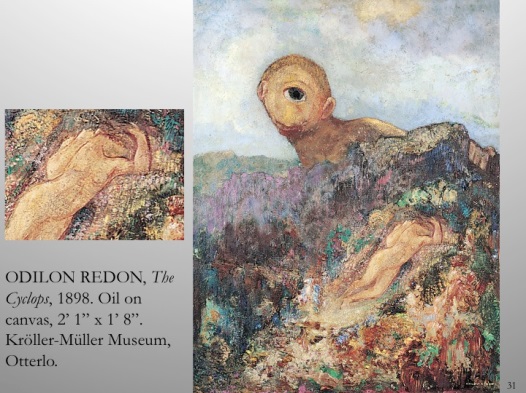 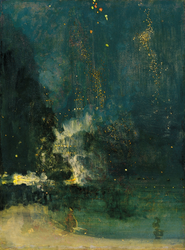 